Shawn M. Filippi 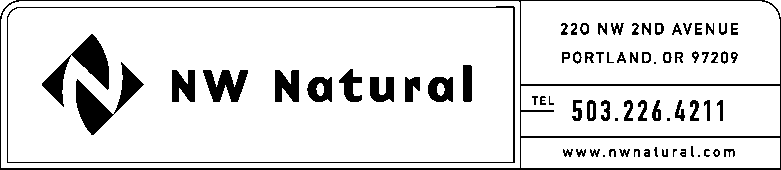 Vice President, Chief Compliance Officer
and Corporate Secretary Tel:	503.220.2435Fax:	503.220.2584e-mail: Shawn.Filippi@nwnatural.comOctober 25, 2016VIA ELECTRONIC FILING AND US MAILSteven KingWashington Utilities and Transportation Commission1300 So. Evergreen Park Drive SWP.O. Box 47250Olympia, WA 98504-7250Re:  	Docket UG-_______:  NW Natural’s Statement Establishing Compliance and Request for Written Order Establishing Compliance with RCW 80.08.040 With Respect to the Proposed Issuance and Sale of Up to 1,700,000 shares of Common Stock	Transmitted herewith for filing with the Washington Utilities and Transportation Commission (the “Commission”) is a Statement Establishing Compliance complying with RCW 80.08.040 and WAC 480-90-242, and a Request for a Written Order confirming such compliance by Northwest Natural Gas Company (the “Company”) with respect to the proposed issuance and sale of up to 1,700,000 shares of its Common Stock.  Please note that the Company is not able to submit a native (WORD) version of Exhibit B, Exhibit G or Exhibit H because such documents were filed through the Securities and Exchange Commission’s EDGAR filing system.  Please also note, the Company hereby requests confidential treatment with respect to Exhibit D and Exhibit E of the submitted Statement Establishing Compliance.	Also transmitted herewith is a draft proposed order of the Commission for use in connection with the processing of the Company’s Statement Establishing Compliance and Request for Written Order.	If you have any questions, or if you require additional information in support of this Statement Establishing Compliance and Request for Written Order, please give me a call at 503-220-2435 or email at smf@nwnatural.com.	Upon completion, please forward to me at this address, five certified copies of the Order of the commission in this Docket along with an electronic copy at the above email address.						Very truly yours,						/s/ Shawn M. Filippi						Shawn M. FilippiEnclosurecc w/Encl:  Brody J. Wilson
	      Mark Thompson   